Purpose of this Equipment:  To transport merchandise in the warehouse and for stocking shelves.Federal Supply Class:  7320General Operating Specifications:Dimensions: 54 inches long / wide, 29.5 inches deep, 39.5 inches high.  Dimensional sizes may vary no more than 1 inch in any direction.Salient Characteristics that shall be provided:Steel frame with steel deckMinimum 2000-pound capacityNon-marking castersNestable Industry Standards / Requirement(s):Industry Standards:  N / AWarranty period shall be for (1) year from date of delivery/installation against defective material and workmanship and shall include parts, service and labor.Color Requirement(s):  N / AElectrical Requirements:  N / AContractor Requirements:Must be shipped ready to useInformation to be provided by the Contractor to the commissary at the time of delivery:Point of Contact for ServiceInstallation and Operating InstructionsParts ListMaintenance Sustainability Requirements: Continued parts support is required for the projected life cycle of the equipment plus 5 years.Special Coordinating / Safety Instructions:  N / A STORE ORDER REQUESTSTORE NAME: __________________________    DODAAC: ____________________QUANTITY: ___________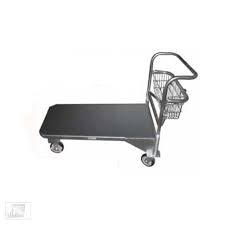 